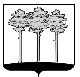 ГОРОДСКАЯ  ДУМА  ГОРОДА  ДИМИТРОВГРАДАУльяновской областиР Е Ш Е Н И Ег.Димитровград   31  января 2018  года                                                               №  76/901   .                                    О внесении изменений в Прогнозный план (Программу) приватизации муниципального имущества города Димитровграда Ульяновской области на 2018 год и плановый период 2019-2020 годовВ соответствии с частью 3 статьи 51 Федерального закона от 06.10.2003 №131-ФЗ «Об общих принципах организации местного самоуправления в Российской Федерации», руководствуясь пунктом 5 части 1 статьи 26, пунктами 2, 13  части 3 статьи 45, статьей 49 Устава муниципального образования «Город Димитровград» Ульяновской области, статьей 3 Положения о порядке приватизации муниципальных предприятий и иного имущества, находящегося в муниципальной собственности города Димитровграда, рассмотрев обращение исполняющего обязанности Главы Администрации города Димитровграда Ульяновской области Ю.А.Корженковой от 23.01.2018 №01-19/259, Городская Дума города Димитровграда Ульяновской области второго созыва решила:1. Внести изменения в Прогнозный план (Программу) приватизации муниципального имущества города Димитровграда Ульяновской области на 2018 год и плановый период 2019 - 2020 годов, утвержденный решением Городской Думы города Димитровграда  Ульяновской области второго созыва от 29.11.2017 №72/858:1.1. В разделе I «Основные направления, цели и задачи приватизации муниципального имущества в 2018 году и плановый период 2019-2020 годов»:1.1.1. Часть 7 изложить в редакции следующего содержания:«7. В 2018 году планируется приватизировать 5 муниципальных объектов согласно Перечню муниципального имущества города, приватизация которого планируется в 2018 году, указанному в части 1 раздела II Программы приватизации»;1.2. Часть 1 раздела II «Перечень муниципального имущества, приватизация которого планируется в 2018 году» изложить в редакции следующего содержания:«1. ПЕРЕЧЕНЬ МУНИЦИПАЛЬНОГО ИМУЩЕСТВА, ПРИВАТИЗАЦИЯ КОТОРОГО ПЛАНИРУЕТСЯ В 2018 ГОДУ»;1.3. Дополнить разделом III Перечень муниципальных унитарных предприятий муниципального образования «Город Димитровград» Ульяновской области, подлежащих приватизации в 2018 году в редакции следующего содержания:«III. Перечень муниципальных унитарных предприятий муниципального образования «Город Димитровград» Ульяновской области, подлежащих приватизации в 2018 году».2. Установить, что настоящее решение подлежит официальному опубликованию и размещению в информационно-телекоммуникационной сети «Интернет» на официальном сайте Городской Думы города Димитровграда Ульяновской области (www.dumadgrad.ru).3. Рекомендовать Администрации города Димитровграда Ульяновской области подготовить и внести в Городскую Думу города Димитровграда Ульяновской области проект соответствующих изменений в решение Городской Думы города Димитровграда Ульяновской области второго созыва от 13.12.2017 №73/879 «Об утверждении бюджета города Димитровграда Ульяновской области на 2018 год и плановый период 2019 и 2020 годов».4. Установить, что настоящее решение вступает в силу со дня, следующего за днем его официального опубликования5. Контроль исполнения настоящего решения возложить на комитет по финансово-экономической политике и городскому хозяйству (Галиуллин).Глава города ДимитровградаУльяновской области                                                                        А.М.КошаевN п/пНаименование объекта, кадастровый номер,Адрес объекта, позиции согласно технической документацииПлощадь помещений, зданий, кв. мГодовой размер арендной платы, руб.Рыночная стоимость имущества, руб.Прогнозируемая сумма продажи, руб.Планируемый способ приватизацииОбременениеОбъекты, подлежащие продаже в 1 квартале 2018 годаОбъекты, подлежащие продаже в 1 квартале 2018 годаОбъекты, подлежащие продаже в 1 квартале 2018 годаОбъекты, подлежащие продаже в 1 квартале 2018 годаОбъекты, подлежащие продаже в 1 квартале 2018 годаОбъекты, подлежащие продаже в 1 квартале 2018 годаОбъекты, подлежащие продаже в 1 квартале 2018 годаОбъекты, подлежащие продаже в 1 квартале 2018 годаОбъекты, подлежащие продаже в 1 квартале 2018 года1Здание 73:23:011419:146  с  земельным участком площадью 673 кв. м.73:23:011419:146Ульяновская область, город Димитровград, ул.Самарская, д.14326,3в аренду не предоставлялся740000,00740000,00(с учетом НДС)Торги в форме открытого (закрытого) аукционаНет2Нежилые помещения, 73:23:011418:0001:0016860001:102801-103101,100102-102002,100102Ульяновская область, город Димитровград, ул.III Интернационала, д. 88408,19В аренду не предоставлялся3000000,003000000,00(с учетом НДС)Торги в форме открытого (закрытого) аукционаОхранное обязательство собственника нежилого здания, являющегося объектом культурного наследия (памятником истории и культуры) или части его нежилых помещений от 11.02.2009 №С-09-203Нежилые помещения, 73:23:002885:0001Ульяновская область, город Димитровград, ул. Гагарина, д. 141268,03 в аренду не предоставлялся 4300000,00 4300000,00 (с учетом НДС) Торги в форме открытого (закрытого) аукциона Нет4Двухэтажное производственное здание с земельным участком площадью 3812 кв. м73:23:014821:38Ульяновская область, город Димитровград, ул. Куйбышева, д. 22689,51в аренду не предоставлялся7210000,007210000,00 (с учетом НДС)Торги в форме открытого (закрытого) аукционаНетВсего по 1 кварталуВсего по 1 кварталуВсего по 1 кварталу3692,03-15250000,0015250000,00Объекты, подлежащие продаже во 2 квартале 2018 годаОбъекты, подлежащие продаже во 2 квартале 2018 годаОбъекты, подлежащие продаже во 2 квартале 2018 годаОбъекты, подлежащие продаже во 2 квартале 2018 годаОбъекты, подлежащие продаже во 2 квартале 2018 годаОбъекты, подлежащие продаже во 2 квартале 2018 годаОбъекты, подлежащие продаже во 2 квартале 2018 годаОбъекты, подлежащие продаже во 2 квартале 2018 годаОбъекты, подлежащие продаже во 2 квартале 2018 года1Служебные нежилые помещения (подвал МКД), 73:23:010904:0012:0069180001:100100-101700Ульяновская область, город Димитровград, проспект Ленина, д. 18А, позиции с 1 по 17 согласно плана недвижимого имущества от 09.10.2008258,10в аренду не предоставлялся1930689,00 (Рыночная оценка 2016 года)1930689,00 (с учетом НДС)Торги в форме открытого (закрытого) аукционаС 01.01.2016 в оперативном управлении МКУ «Городские дороги»ВСЕГО по 2 кварталуВСЕГО по 2 кварталуВСЕГО по 2 кварталу258,10-1930689,001930689,00ИТОГО за 2018 годИТОГО за 2018 годИТОГО за 2018 год3950,13-17180689,0017180689,00№п/пНаименование объектаЮридический адрес объектаРыночная стоимость имущества, руб.Величина уставного фонда, руб.Способ приватизацииПрогнозируемый срок приватизации1Муниципальное унитарное предприятие «Сервис-К» Ульяновская область, город Димитровград, улица Куйбышева, д. 146 Рыночная оценка не проводилась 916000,0 Преобразование в общество с ограниченной ответственностью 2 квартал 2018 года 2Муниципальное унитарное предприятие «Городской имущественный центр»Ульяновская область, город Димитровград, улица Аблова, д. 102 Рыночная оценка не проводилась 100000,0 Преобразование в общество с ограниченной ответственностью 2 квартал 2018 года 